Я, Верхушина Кристина, живу и учусь в п. Карымское, Забайкальского края. Я занимаюсь журналистикой с 11 лет. В своих работах в основном размышляю о волнующих меня темах. Очень люблю писать эссе. Говорят, что хорошо у меня получаются сказки. С одной из них я заняла первое место на Всероссийском творческом конкурсе ВЦД «Идея». В этом году стала помощником главного редактора районной газеты «Пчелка».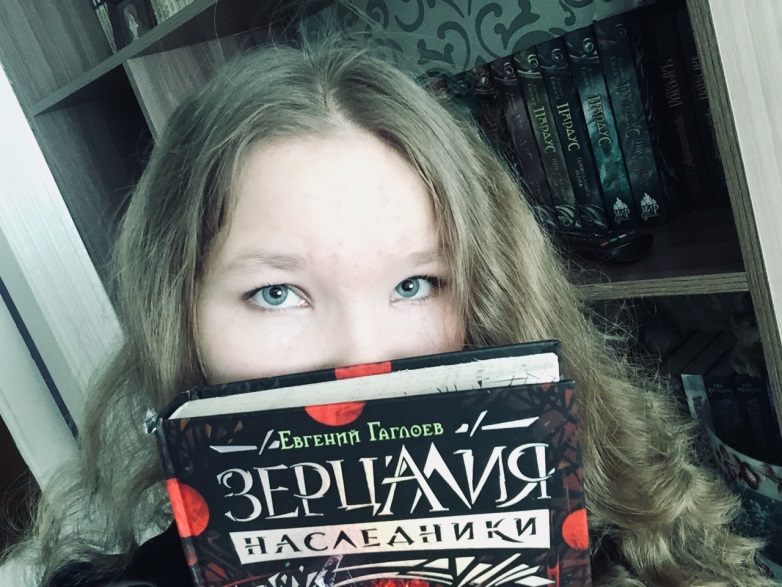 Впервые рискнула поучаствовать в конкурсе такого масштаба и показать некоторые свои работы. На ваш суд.                                        Окрыляющее и вечное На свете есть много прекрасных чувств. Радость, счастье, искренность… и любовь. Именно о ней сейчас пойдёт речь. Что такое любовь? Что ощущают люди во время своей влюблённости? И существует ли любовь вообще? Я думаю, что конкретного ответа на эти вопросы нет, ведь у каждого человека понятие любви своё. Кто-то готов вечно говорить слова любви своему партнёру, а кто-то любит молча, доказывая любовь поступками. Для кого-то любовь-это что-то очень важное и значимое, а кто-то в неё не верит вовсе. У всех людей разное восприятие жизни, и поэтому одно и то же слово «любовь» для каждого человека обозначает что-то своё, личное. Но, конечно, можно попробовать разобраться в этом термине. Любовь-это чувство привязанности к кому-то. Вас тянет к человеку, и вы ничего не можете с этим поделать. Вы постоянно прислушиваетесь к нему, поддерживаете его, смотрите на него. Но можно ли всё это назвать любовью? Может, это просто симпатия или влюблённость? Возможно, так и есть. Но если такая привязанность это не любовь, то тогда что же является любовью? Я думаю, что любовь-это что-то вроде зависимости, когда ты уже думаешь, что ни минуты не проживёшь без любимого человека рядом. Хочется видеть его глаза, улыбку… Когда кого-то важного тебе человека долго нет рядом, ты начинаешь волноваться и переживать. Любимый человек может вызвать у вас улыбку в самые трудные моменты. Он всегда готов прийти на помощь, а вы готовы пожертвовать своими личными целями, чтобы поддержать его. Ещё любовь-это всегда доверие. Если человек вас и правда любит, то никогда вас не обманет, ни при каких обстоятельствах. Ведь ложь совсем не уместна для любви. А также у любви не бывает недоверия. Если вы любите, значит должны доверять своей любви. Если же всё иначе, то, скорее всего, это лишь влюблённость. В мире есть много красивых признаний в любви. Услышать слова любви от значимого для вас человека-это очень приятно. Именно признания дают начало отношениям. Слова-это, конечно же, очень важно, но гораздо большее для людей значат поступки. Многие люди умеют красиво говорить, шептать нежные фразы, но лишь немногие из них могут доказать свою искренность. А искренность своих чувств можно доказать лишь поступками.  О любви можно долго размышлять и говорить, но всё равно люди никогда не придут к единому мнению. Но лично для меня любовь-это нежное, окрыляющее чувство, которое нельзя разрушить. Любовь должна быть вечной. Любите и будьте любимыми!                                                 Когда же это кончится?!Каждый год  по всему миру проходят благотворительные акции по экологии. Каждый год на улицах вывешивают плакаты по типу: «Чисто не там, где убирают, а там, где не сорят!». Каждый год нам читают нотации о том, чтобы мы не мусорили, чтобы мы выкидывали ненужные вещи не на дорогу, а в мусорный бак. Ежегодно проходят такие мероприятия, как «Зелёная ленточка». Каждый год ученики убирают территорию школы, а волонтёры собирают мусор за горожанами. И в итоге: каждый год у нас… грязно. Несмотря на все объявления, мероприятия, просьбы, люди продолжают кидать мусор на улице. Несмотря на труды волонтёров, чисто на улицах становится не надолгое время, ведь рано или поздно какой-нибудь «умник» кинет фантик на дорогу и его примеру последуют другие. Неужели наши люди настолько слепы, глухи и беспомощны, что элементарно не могут дойти до специального мусорного бака и выбросить туда ненужную бумажку! Как долго это будет продолжаться?!Поговорим не по-детски Аокигахара (Лес самоубийц) - это очень необычное место, которое находится в Японии в регионе Хонсю. Он очень густой и расположен в низине, что обеспечивает «оглушающую» тишину в лесу. Ещё в этом месте не работают компасы, потому что под землёй находится много железной руды. Но не только это делает его необычным. Изначально Лес самоубийц считался местом обитания разной нечистой силы. А в XIX веке бедные семьи привозили туда стариков и детей, оставляя их на погибель, так как не имели возможности их прокормить. Сейчас же этот лес является одним из самых популярных мест для того, чтобы покончить с собой. Каждый год там находят от 70 до 100 тел самоубийц. И с каждым годом их число только увеличивается…  Проблемы, грусть, одиночество, ненависть… С этими состояниями сталкивался каждый человек. У каждого человека на душе скребли кошки. Нет такого человека, который был бы счастлив абсолютно. У всех у нас в жизни есть какие-то свои проблемы. Просто у кого-то их больше, у кого-то меньше. Кто-то умеет взять себя в руки и найти выход из ситуации, а кто-то смотрит вниз с десятиэтажного дома. Для кого-то смерть - это единственное решение проблемы. Кому-то легче сделать один шаг в пропасть, чем тысячу шагов к ее решению. Речь пойдёт о страшном понятии суицид, которое мы волей-неволей пытаемся умолчать.  10 сентября в календаре закрепили как Международный День борьбы с суицидом. Проводятся различные опросы и статистики, по которым выясняется, что очень большая часть суицидов приходится на подростковый возраст. На наш с вами возраст! Мы, не успевшие в этой жизни ничего познать, мы, пришедшие в этот мир когда-то, вдруг решаем за всех, что нам стоит сделать с собой и своими проблемами.   Человек - это высший организм на земле, умеющий мыслить, говорить, вести себя культурно, трезво оценивать ситуацию. Но почему-то именно люди, а не животные решают в одночасье, стоит ли им продолжать свой путь. Почему так? Почему бродячая собака, у которой нет дома и еды, продолжает бороться за свою жизнь и жизнь своего потомства, пусть даже питаясь мусором, выдерживая побои со стороны неадекватных прохожих. А человек просто решает покончить с собой, когда начинается чёрная полоса в жизни? Неужели животное намного разумнее человека, несмотря на то, что не умеет говорить и оценивать? Нет, человек разумнее собаки, он умеет мыслить. Но почему-то во время жизненных проблем разум человека отключается, и человек идёт на самый страшный грех - на самоубийство.Что подталкивает молодых людей свести счеты с жизнью? Наверное, непонимание взрослых и неприятие общества. Принято считать, что у подростков нет серьёзных проблем! Что проблемы бывают только у взрослых. Да, спустя прожитые годы, конечно, взрослые понимают, что та проблема, которая мучила их в детстве – это вовсе не проблема. Но подросток же живет здесь и сейчас. И он – человек. Маленький, но человек. Ему больно, страшно, трудно. И именно сейчас и сегодня.  Проблемы в семье, переходный возраст, агрессия и гонения со стороны сверстников, родительский контроль или, наоборот, игнорирование – все это делает ребенка бессильным.  Все его личные переживания остаются у него в душе, он ни с кем не может ими поделиться. Они угнетают его, пожирают изнутри. Психика подростка не выдерживает, и разум отключается по щелчку… А особенно сегодня опасен Интернет. Эта бесконтрольная, всепожирающая громадина зачастую подталкивает ребенка и одобряет, вместо того, чтобы помочь. Не верьте никому, кроме себя и самых близких. Не бывает такое, чтобы ты был совсем один и никому не нужен. Есть такое полушутливое выражение, если тебе кажется, что вокруг одни дураки, значит - ты центральный. Другими словами, если ты думаешь, что все вокруг плохо и ужасно, значит, ты это плохое и ужасное создаешь. Поделись своей болью и проблемами в первую очередь с мамой, с бабушкой, с близкой тетей. Есть такие в твоем окружении, просто оглянись. И запомни раз и навсегда, ничто не достойно в этой жизни того, ради чего можно уходить. Ни предавшие тебя друзья, потому что они не друзья, ни злейшие враги, потому что они не в твоем окружении, ни безответная любовь, потому что любовь не бывает безответной. Просто не твой человек.  Нужно помнить: всегда есть выход! Верный, неверный - это неважно. Главное, чтобы из своей проблемы человек вышел живой. Сама проблема не может вас убить, она просто вас закаляет.  Оглянитесь вокруг! В жизни есть столько прекрасных моментов, прекрасных людей, ярких красок. Вы ещё так молоды, ещё многого не успели увидеть! Откуда вам знать, для чего вы рождены? Вдруг у вас будет великое будущее, а ваши проблемы - это путь к будущему счастью?А если совсем вам будет плохо, то есть сегодня в России бесплатные анонимные горячие телефонные линии,  позвонив по которым, вы абсолютно стопроцентно получите консультацию взрослого, но понимающего вас человека: 8-800-2000-122. А в Карымской есть консультативный пункт «Семья», в котором помощь получают и родители, и дети, попавшие в тупиковые взаимоотношения. Об этом центре мы поговорим позже. Любите себя. Человек рожден для любви. А любовь начинается изнутри!                                                            Кристина Верхушина, юнкор, п. КарымскоеПисал сквозь боль Война. Нет ничего страшнее и ужаснее этого слова. Она полностью меняет людей, как снаружи, так и внутри. Человек, который пережил войну, познал боль утраты, никогда не станет прежним. И одним из таких людей, к сожалению, стал русский писатель Кондратьев Вячеслав Леонидович. Передо мной две фотографии. На них изображён один и тот же человек. Но создается впечатление, что эти люди совсем разные, хоть внешне и похожи. На одной из фотографий на меня смотрит молодой человек со светлой улыбкой и жизнерадостными глазами. Он одет в военную форму. Этот юный солдат, ещё совсем неопытный, смотрит в камеру с счастливым выражением лица. Он ещё не потерял близких людей, у него ещё нет боевых и тяжёлых ран. Война ещё не убила его живое сердце. А на другой фотографии я вижу уже взрослого человека. На нём нет той военной формы. А на фотографии нет того жизнерадостного человека. Он смотрит куда-то вдаль, а не прямо в камеру. Смотрит серьёзным, вдумчивым взглядом. Но за этой серьёзностью можно увидеть тоску и грусть. Он, кажется, скрывает свои чувства, но в глубине души ему очень больно. Он ещё не стар, но у его рта залегли глубокие морщины. И всё это сделала война. Она убила в нём того живого и счастливого человека, ранила его не только физически, но и морально. И если телесные раны он смог излечить, то душевные остались с ним на всю оставшуюся жизнь.  Война отняла у Вячеслава всё. Близких ему людей, мечту стать архитектором (его рука была изувечена на войне). Но он всё равно жил. Стал художником-оформителем, а позже начал заниматься писательством. Естественно, его произведения все были на военную тематику. К сожалению, Кондратьев не смог справится с тоской, пожиравшей его сердце. На 73 году своей жизни он застрелился. Но жизнь его не была прожита зря. Вячеслав Васильевич оставил нам в наследие свои повести о войне, чтобы мы никогда не забывали, чего стоила победа участникам Великой Отечественной войны. 30 октября писателю бы исполнилось 100 лет!Я советую вам прочитать его повести, например, «Сашка» и «Борькины путь-дороги». И пожелать нам всем, чтобы мы никогда не познали, что такое война!                                      Кристина Верхушина, юнкор, п. КарымскоеБойтесь равнодушияЧто может разрушить отношения между близкими людьми? Почему мы резко перестаем общаться с теми, кто был нам так дорог? С теми, с кем мы смеялись, гуляли, фотографировались, обнимались? Что может разрушить дружбу?Равнодушие. Обычное равнодушие. И это может произойти в любой момент. Вы даже можете не подозревать об этом последнее время. Но когда-нибудь вы поймёте, что что-то изменилось. Вы как будто что-то потеряли. Очень неприятное чувство – «как будто что-то потерять». Вы будете долго гадать, что произошло и почему вам сейчас так тоскливо. Но ответ придет не сразу. Ответ придет тогда, когда вы уже в сотый раз будете писать человеку первым. Если раньше вы оба писали друг другу, то сейчас пишете только вы. Если раньше этот человек звонил вам, а вы ему в любое время, то сейчас постоянно звоните только вы, придумывая повод.  Как же понять, что происходит между вами? Наверное,  нужно просто на некоторое время перестать появляться в жизни этого человека. Не писать, не звонить, не искать встречи... Если вы дороги этому человеку, то он обязательно заметит ваше отсутствие и, как бы не был занят, напишет вам. Спросит, куда вы пропали, все ли у вас хорошо. Возможно, даже попросит встретиться, чтобы провести время со своим старым другом. Если все произойдет так, то вы поймете, что друг просто сейчас занят и иногда забывает или реально не может писать первым. Но есть и другой вариант развития событий. Это когда человек не напишет вам ни-че-го. Вас не может быть день, два, неделю, а он даже не обратит на это внимания, потому что сейчас проводит время с другими людьми. Вы ему теперь не так уж и важны. Пишете вы - без разницы. Не пишете - тоже без разницы. Ему вообще все без разницы, что касается вас. У него есть и другие друзья. Вот тогда это очень печально. Очень грустно терять человека, с которым вас связывало многое. Но можно ли все изменить? Можно ли как-то исправить такое положение? Наверное, способ есть. Скорее всего и вернее, нужно просто прямо поговорить с другом. Не намекая, не обижая, просто спросить, что случилось. А может быть, вы просто когда-то неосторожным словом, злой шуткой сами человека от себя отвели? Не проявляйте равнодушия, даже если так хочется. Все возможно решить, когда не поздно. Если вы хотите сохранить дружбу, то никогда не проявляйте равнодушия к дорогому вам человеку. Равнодушие убивает дружбу. Дружба не должна умирать.Кристина Верхушина, юнкор, п. Карымское.